Зарегистрировано в Минюсте России 7 сентября 2018 г. N 52110МИНИСТЕРСТВО РОССИЙСКОЙ ФЕДЕРАЦИИ ПО ДЕЛАМ ГРАЖДАНСКОЙОБОРОНЫ, ЧРЕЗВЫЧАЙНЫМ СИТУАЦИЯМ И ЛИКВИДАЦИИПОСЛЕДСТВИЙ СТИХИЙНЫХ БЕДСТВИЙПРИКАЗот 12 марта 2018 г. N 99ОБ УТВЕРЖДЕНИИ ПОРЯДКАРЕГИСТРАЦИИ АВАРИЙНО-СПАСАТЕЛЬНЫХ СЛУЖБ,АВАРИЙНО-СПАСАТЕЛЬНЫХ ФОРМИРОВАНИЙВ соответствии с пунктом 2 статьи 10 Федерального закона от 22 августа 1995 г. N 151-ФЗ "Об аварийно-спасательных службах и статусе спасателей" <1> приказываю:--------------------------------<1> Собрание законодательства Российской Федерации, 1995, N 35, ст. 3503; 2017, N 30, ст. 4447.Утвердить прилагаемый Порядок регистрации аварийно-спасательных служб, аварийно-спасательных формирований.МинистрВ.А.ПУЧКОВУтвержденприказом МЧС Россииот 12.03.2018 N 99ПОРЯДОКРЕГИСТРАЦИИ АВАРИЙНО-СПАСАТЕЛЬНЫХ СЛУЖБ,АВАРИЙНО-СПАСАТЕЛЬНЫХ ФОРМИРОВАНИЙ1. Порядок регистрации аварийно-спасательных служб, аварийно-спасательных формирований (далее - Порядок регистрации) определяет организацию учета аттестованных аварийно-спасательных служб, аварийно-спасательных формирований Министерством Российской Федерации по делам гражданской обороны, чрезвычайным ситуациям и ликвидации последствий стихийных бедствий, органами исполнительной власти субъектов Российской Федерации и органами местного самоуправления, специально уполномоченными на решение задач в области защиты населения и территорий от чрезвычайных ситуаций (далее - регистрирующий орган), в соответствии со своими полномочиями, а также формирования единой информационной базы данных аттестованных аварийно-спасательных служб, аварийно-спасательных формирований (далее - АСС(Ф).2. Регистрация аттестованных профессиональных АСС(Ф) осуществляется МЧС России.3. Регистрация аттестованных общественных аварийно-спасательных формирований осуществляется органами исполнительной власти субъектов Российской Федерации, специально уполномоченными на решение задач в области защиты населения и территорий от чрезвычайных ситуаций, в соответствии со своими полномочиями.4. Регистрация аттестованных нештатных аварийно-спасательных формирований осуществляется органами местного самоуправления, специально уполномоченными на решение задач в области защиты населения и территорий от чрезвычайных ситуаций, в соответствии со своими полномочиями.5. Регистрация аттестованной АСС(Ф) включает в себя:прием и регистрацию письменного заявления о регистрации аттестованной АСС(Ф);рассмотрение заявления о регистрации аттестованной АСС(Ф);принятие решения о регистрации путем внесения записи в реестр аттестованных АСС(Ф) (далее - реестр) или об отказе в регистрации аттестованной АСС(Ф);направление заявителю письменного уведомления с информацией о регистрации аттестованной АСС(Ф) либо об отказе в регистрации аттестованной АСС(Ф) с указанием оснований отказа.6. Регистрация аттестованной АСС(Ф) осуществляется регистрирующим органом на основании заявления о регистрации аттестованной АСС(Ф), рекомендуемый образец которого приведен в приложении N 1 к настоящему Порядку регистрации.7. Заявление о регистрации аттестованной АСС(Ф) подается в регистрирующий орган физическим или юридическим лицом, учредившим АСС(Ф) (далее - заявитель).8. К заявлению прилагаются следующие документы:а) копия свидетельства об аттестации на право ведения аварийно-спасательных работ, выданного в соответствии с пунктом 18 Положения о проведении аттестации аварийно-спасательных служб, аварийно-спасательных формирований, спасателей и граждан, приобретающих статус спасателя, утвержденного постановлением Правительства Российской Федерации от 22 декабря 2011 г. N 1091 <2>, заверенная подписью руководителя организации и печатью (при наличии) организации;--------------------------------<2> Собрание законодательства Российской Федерации, 2012, N 2, ст. 280; 2016, N 52, ст. 7658.б) паспорт аттестованной АСС(Ф), содержащий информацию о:наименовании АСС(Ф);зоне ответственности АСС(Ф);месте дислокации (адресе) и номере телефона АСС(Ф);количестве личного состава, в том числе аттестованных спасателей, в АСС(Ф);дате последней аттестации АСС(Ф);возможностях аттестованной АСС(Ф) по проведению аварийно-спасательных и других неотложных работ в соответствии со свидетельством об аттестации на право ведения аварийно-спасательных работ;готовности к проведению аварийно-спасательных и других неотложных работ;оснащенности аттестованной АСС(Ф), в том числе о количестве и видах транспортных средств аттестованной профессиональной АСС(Ф), оснащенных (подлежащих оснащению) специальными звуковыми и световыми сигналами <3>.--------------------------------<3> Указ Президента Российской Федерации от 19 мая 2012 г. N 635 "Об упорядочении использования устройств для подачи специальных световых и звуковых сигналов, устанавливаемых на транспортные средства" (Собрание законодательства Российской Федерации, 2012, N 21, ст. 2632; 2018, N 1, ст. 319).Рекомендуемый образец паспорта аттестованной АСС(Ф) приведен в приложении N 2 к настоящему Порядку регистрации.9. Руководитель регистрирующего органа должен назначить лиц, ответственных за ведение реестра.10. Записи в реестр производятся лицами, ответственными за ведение реестра.11. Реестр ведется в электронном виде. Реестровой записи присваивается уникальный номер, который должен содержать:год формирования реестровой записи;порядковый номер реестровой записи, присваиваемый последовательно в соответствии со сквозной нумерацией в пределах календарного года в отношении каждой аттестованной АСС(Ф).12. Сведения о регистрации аттестованной АСС(Ф) представляются органами исполнительной власти субъектов Российской Федерации и органами местного самоуправления, специально уполномоченными на решение задач в области защиты населения и территорий от чрезвычайных ситуаций, в МЧС России, в том числе посредством единой системы межведомственного электронного взаимодействия, подлежат внесению в единую информационную базу данных аттестованных АСС(Ф), формируемую уполномоченным структурным подразделением МЧС России (далее - единая информационная база), и размещению на официальном сайте МЧС России в информационно-телекоммуникационной сети "Интернет".13. При регистрации аттестованной профессиональной АСС(Ф) осуществляется межведомственное информационное взаимодействие МЧС России с Министерством внутренних дел Российской Федерации в части представления сведений из единой информационной базы о количестве и видах транспортных средств аттестованной профессиональной АСС(Ф), подлежащих оснащению специальными звуковыми и световыми сигналами.14. Документы для регистрации аттестованной АСС(Ф) направляются в регистрирующий орган не позднее 1 месяца с даты аттестации АСС(Ф), указанной в свидетельстве об аттестации на право ведения аварийно-спасательных работ, выданном по итогам первичной, периодической или внеочередной аттестации <4>.--------------------------------<4> Пункт 18 Положения о проведении аттестации аварийно-спасательных служб, аварийно-спасательных формирований, спасателей и граждан, приобретающих статус спасателя, утвержденного постановлением Правительства Российской Федерации от 22 декабря 2011 г. N 1091.15. Нарушение предусмотренного пунктом 14 настоящего Порядка регистрации срока является основанием для отказа в приеме документов для регистрации аттестованной АСС(Ф).16. Срок регистрации аттестованной АСС(Ф) - 30 рабочих дней со дня регистрации заявления о регистрации аттестованной АСС(Ф).17. Решение регистрирующего органа оформляется в виде письменного уведомления, содержащего информацию о регистрации аттестованной АСС(Ф) либо об отказе в регистрации аттестованной АСС(Ф) с указанием оснований отказа.18. Срок выдачи заявителю письменного уведомления, содержащего информацию о регистрации аттестованной АСС(Ф) либо об отказе в регистрации аттестованной АСС(Ф) с указанием оснований отказа - не более 3 рабочих дней со дня внесения в реестр записи о регистрации аттестованной АСС(Ф) либо со дня подписания уведомления об отказе в регистрации аттестованной АСС(Ф).19. В реестр подлежат внесению следующие сведения об аттестованной АСС(Ф):а) наименование АСС(Ф);б) зона ответственности АСС(Ф);в) дата создания АСС(Ф);г) место дислокации (адрес) и номер телефона АСС(Ф);д) количество личного состава, в том числе аттестованных спасателей, в АСС(Ф);е) дата последней аттестации АСС(Ф);ж) возможности по проведению АСС(Ф) аварийно-спасательных и других неотложных работ в соответствии со свидетельством об аттестации на право ведения аварийно-спасательных работ;з) готовность к проведению аварийно-спасательных и других неотложных работ;и) наличие и количество специалистов;к) количество и виды транспортных средств АСС(Ф), в том числе оснащенных (подлежащих оснащению) специальными звуковыми и световыми сигналами.20. Основаниями для отказа в регистрации аттестованной АСС(Ф) являются:а) представление неполного комплекта документов, предусмотренных пунктом 8 настоящего Порядка регистрации;б) наличие в представленных документах неполных или недостоверных сведений;в) наличие в заявлении и (или) документах исправлений и повреждений, которые не позволяют однозначно истолковать их содержание.21. В случае отказа в регистрации либо непредставления информации по итогам первичной аттестации АСС(Ф) в регистрирующий орган в течение установленного в пункте 14 настоящего Порядка регистрации срока сведения об аттестованной АСС(Ф) не включаются в реестр, а также в единую информационную базу.22. При непредставлении информации по итогам периодической (внеочередной) аттестации ранее зарегистрированной аттестованной АСС(Ф) в регистрирующий орган в течение установленного в пункте 14 настоящего Порядка регистрации срока сведения об аттестованной АСС(Ф) подлежат исключению из реестра, а также из единой информационной базы.Приложение N 1к Порядку регистрацииаварийно-спасательных служб,аварийно-спасательных формирований,утвержденному приказом МЧС Россииот 12.03.2018 N 99Рекомендуемый образец                                                  _________________________                                                   (Регистрирующий орган)                                                  _________________________                                                  _________________________                                 ЗАЯВЛЕНИЕ    Прошу   зарегистрировать   аттестованную  аварийно-спасательную  службу(аварийно-спасательное формирование) (далее - АСС(Ф)___________________________________________________________________________ (полное и сокращенное наименование АСС(Ф), организационно-правовая форма,___________________________________________________________________________                  адрес местонахождения и телефон АСС(Ф)Сведения об аттестации АСС(Ф)___________________________________________________________________________             (номер бланка свидетельства об аттестации, дата)Уведомление о регистрации аттестованной АСС(Ф) прошу___________________________________________________________________________     (направить по почте (почтовый индекс и адрес) либо вручить лично)_________________________________________________________________________________________________________________________________________________________________________________________________________________________________________________________________________ ___________ ______________________(должность лица, подписавшего заявление)  (подпись)    (фамилия, инициалы)"__" _____________ 20__ г.                         М.П. (при наличии)Приложение N 2к Порядку регистрацииаварийно-спасательных служб,аварийно-спасательных формирований,утвержденному приказом МЧС Россииот 12.03.2018 N 99Рекомендуемый образец                                  ПАСПОРТ         АТТЕСТОВАННОЙ АВАРИЙНО-СПАСАТЕЛЬНОЙ СЛУЖБЫ (ФОРМИРОВАНИЯ)___________________________________________________________________________            (полное наименование аварийно-спасательной службы,                 аварийно-спасательного формирования <5>)          I. ВОЗМОЖНОСТИ АСС(Ф) ПО ПРОВЕДЕНИЮ АСР И ОСУЩЕСТВЛЕНИЮ                         ИНЫХ ВИДОВ ДЕЯТЕЛЬНОСТИ:                     II. ГОТОВНОСТЬ ПО ПРОВЕДЕНИЮ АСР:                       III. КОЛИЧЕСТВО СПЕЦИАЛИСТОВ:                             IV. ОСНАЩЕННОСТЬ    Начальник АСС(Ф) (Ф.И.О.) ________________________________                               (подпись, печать (при наличии)    Председатель комиссии по аттестации    АСС(Ф) и спасателей ______________________________________                              (подпись, печать комиссии)--------------------------------<5> Далее - "АСС(Ф)".<6> Далее - "АСР".<7> Указать "круглосуточный" или часы работы.<8> Определяется в соответствии с нормами оснащения АСС(Ф).Примечание.1. Содержание граф раздела III может быть при необходимости дополнено или изменено в зависимости от наличия специалистов аварийно-спасательной службы (формирования).2. Техника и оборудование, не предусмотренные соответствующими разделами паспорта, указывается в графе "Другое оборудование и снаряжение".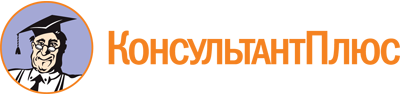 Приказ МЧС России от 12.03.2018 N 99
"Об утверждении Порядка регистрации аварийно-спасательных служб, аварийно-спасательных формирований"
(Зарегистрировано в Минюсте России 07.09.2018 N 52110)Документ предоставлен КонсультантПлюс

www.consultant.ru

Дата сохранения: 24.01.2023
 Зона ответственности (в соответствии с картой (картами) зоны ответственности АСС(Ф)Зона ответственности (в соответствии с картой (картами) зоны ответственности АСС(Ф)Зона ответственности (в соответствии с картой (картами) зоны ответственности АСС(Ф)Дата создания АСС(Ф) (число, месяц, год)Дата создания АСС(Ф) (число, месяц, год)Дата создания АСС(Ф) (число, месяц, год)Наименование, дата и номер документа о создании АСС(Ф)Наименование, дата и номер документа о создании АСС(Ф)Наименование, дата и номер документа о создании АСС(Ф)Наименование, дата и номер документа о создании АСС(Ф)Наименование, дата и номер документа о создании АСС(Ф)Полное и сокращенное наименование учредителяПолное и сокращенное наименование учредителяПолное и сокращенное наименование учредителяПолное и сокращенное наименование учредителяМесто дислокации:Место дислокации:Место дислокации:Населенный пункт:Населенный пункт:Населенный пункт:Населенный пункт:Населенный пункт:Населенный пункт:Населенный пункт:Населенный пункт:Населенный пункт:Улица:Улица:Улица:Улица:Улица:Дом:Дом:Дом:Дом:Почтовый индекс:Почтовый индекс:Почтовый индекс:Телефон (факс) начальника, дежурного, адрес электронной почты:Телефон (факс) начальника, дежурного, адрес электронной почты:Телефон (факс) начальника, дежурного, адрес электронной почты:Телефон (факс) начальника, дежурного, адрес электронной почты:Телефон (факс) начальника, дежурного, адрес электронной почты:Количество зданий (строений)Количество зданий (строений)Общая площадь, кв. мОбщая площадь, кв. мОбщая площадь, кв. мОснования пользования зданиямиОснования пользования зданиямиОснования пользования зданиямиОснования пользования зданиямиОснования пользования зданиямиОснования пользования зданиямиОснования пользования зданиямиУкомплектованность личным составом, человекУкомплектованность личным составом, человекВсего аттестованных спасателей, человекВсего аттестованных спасателей, человекв том числе, по классам квалификации, человекв том числе, по классам квалификации, человекв том числе, по классам квалификации, человекв том числе, по классам квалификации, человекв том числе, по классам квалификации, человекв том числе, по классам квалификации, человекв том числе, по классам квалификации, человекв том числе, по классам квалификации, человекпо штатупо спискуВсего аттестованных спасателей, человекВсего аттестованных спасателей, человекспасательспасатель3 класса2 класса2 класса2 класса1 классамеждународного классаСвидетельство об аттестации на право ведения аварийно-спасательных работ <6> (дата, номер)Свидетельство об аттестации на право ведения аварийно-спасательных работ <6> (дата, номер)Свидетельство об аттестации на право ведения аварийно-спасательных работ <6> (дата, номер)Свидетельство об аттестации на право ведения аварийно-спасательных работ <6> (дата, номер)Наименование аттестационной комиссииНаименование аттестационной комиссииНаименование аттестационной комиссииНаименование аттестационной комиссииНаименование аттестационной комиссииРеквизиты решения аттестационной комиссии (дата, номер)Реквизиты решения аттестационной комиссии (дата, номер)Реквизиты решения аттестационной комиссии (дата, номер)ОСУЩЕСТВЛЯЕМЫЕ ВИДЫ АСР:ОСУЩЕСТВЛЯЕМЫЕ ВИДЫ АСР:ОСУЩЕСТВЛЯЕМЫЕ ВИДЫ АСР:горноспасательныегорноспасательныегазоспасательныегазоспасательныеПротивофонтанныеПротивофонтанныепоисково-спасательныепоисково-спасательныеАСР, связанные с тушением пожаровАСР, связанные с тушением пожаровпо ликвидации медико-санитарных последствий чрезвычайных ситуацийпо ликвидации медико-санитарных последствий чрезвычайных ситуацийпо ликвидации разливов нефти и нефтепродуктов на континентальном шельфе Российской Федерации, во внутренних морских водах, в территориальном море и прилежащей зоне Российской Федерациипо ликвидации разливов нефти и нефтепродуктов на континентальном шельфе Российской Федерации, во внутренних морских водах, в территориальном море и прилежащей зоне Российской Федерациипо ликвидации последствий радиационных аварийпо ликвидации последствий радиационных аварийИные виды деятельности в соответствии с разрешительными документамиРежим дежурства спасателей <7>Время сбора дежурной смены (минут)Количество спасателей в дежурной смене, человекГотовность АСС(Ф) к отправке в район чрезвычайной ситуации (минут)Количество медицинских работников в смене, человекПериод автономной работы (суток)Наличие договора с авиапредприятиями на переброску в район чрезвычайной ситуацииНаличие договора с авиапредприятиями на переброску в район чрезвычайной ситуацииНаличие договора с авиапредприятиями на переброску в район чрезвычайной ситуацииВодолазПарашютистВзрывникГазоспасательКинологВодительНаименование технических средствКоличествоКоличествоОснования пользованияНаименование технических средствпо штату <8>в наличииОснования пользования1234АвтотранспортАвтотранспортАвтотранспортАвтотранспортЛегковые автомобили/из них оснащенные специальными звуковыми и световыми сигналамиГрузовые автомобили/ из них оснащенные специальными звуковыми и световыми сигналамиАвтобусы/из них оснащенные специальными звуковыми и световыми сигналамиПожарные автомобили (осн./спец.)Аварийно-спасательные машины (мотоциклы)/из них оснащенные специальными звуковыми и световыми сигналамиСнегоболотоходыТранспортные средства повышенной проходимостиМедицинские автомобили/из них оснащенные специальными звуковыми и световыми сигналамиИнженерная техникаИнженерная техникаИнженерная техникаИнженерная техникаПодъемные краныТрактора, бульдозерыЭкскаваторыЛетательные аппаратыЛетательные аппаратыЛетательные аппаратыЛетательные аппаратыВертолетыСамолетыБеспилотные летательные аппаратыСпасательные судаСпасательные судаСпасательные судаСпасательные судаСпасательные буксирные судаВодолазные судаСуда, катера и плавсредства, предназначенные для работ по ликвидации разливов нефти и нефтепродуктовСредства связиСредства связиСредства связиСредства связиРадиостанции носимыеРадиостанции стационарныеРадиостанции автомобильныеСпутниковые системы связиСредства обнаружения пострадавшихСредства обнаружения пострадавшихСредства обнаружения пострадавшихСредства обнаружения пострадавшихОптико-телевизионные системыАкустические приборыЭлектромагнитные приборыТепловизорыСредства защиты органов дыхания и кожиСредства защиты органов дыхания и кожиСредства защиты органов дыхания и кожиСредства защиты органов дыхания и кожиДыхательные аппаратыПротивогазыКостюмы защитныеПриборы химического и радиационного контроляПриборы химического и радиационного контроляПриборы химического и радиационного контроляПриборы химического и радиационного контроляПриборы химического контроля (газоанализаторы)ДозиметрыАварийно-спасательный инструментАварийно-спасательный инструментАварийно-спасательный инструментАварийно-спасательный инструментГидравлический аварийно-спасательный инструментБетоноломыПневмодомкратыЭлектропилыБензопилыЭлектроножницыПереносные электростанцииЭлектро- и газосварочное оборудованиеУглошлифовальные машинкиПожарно-техническое оборудованиеПожарно-техническое оборудованиеПожарно-техническое оборудованиеПожарно-техническое оборудованиеКомплекты боевой одежды и снаряжения пожарногоРанцевые установки пожаротушенияОгнетушителиМотопомпы пожарныеПожарные рукава:51 мм/66 мм/77 мм (м)Стволы пожарные ручныеПенообразователиПорошок огнетушащийСредства десантирования с летательных аппаратовСредства десантирования с летательных аппаратовСредства десантирования с летательных аппаратовСредства десантирования с летательных аппаратовПарашютно-грузовые системыПарашютыПлавсредстваПлавсредстваПлавсредстваПлавсредстваКатера, моторные лодкиВесельные лодки, шлюпкиПлоты спасательныеСуда на воздушной подушкеСпасательные жилеты/спасательные кругиИмущество для ликвидации разливов нефтиИмущество для ликвидации разливов нефтиИмущество для ликвидации разливов нефтиИмущество для ликвидации разливов нефтиБоны морскиеБоны самонадувныеНефтетралСкиммерыУстройство для распыления сорбентовСорбентПлавучая емкость для нефтесодержащих водВодолазное оборудованиеВодолазное оборудованиеВодолазное оборудованиеВодолазное оборудованиеВодолазная барокамера (барокомплекс)Средства обеспечения водолазных спусковКомпрессорыВентилируемое водолазное снаряжениеАвтономное водолазное снаряжениеПодводное телевидениеПодводное освещениеСредства подводной связиИмущество для подводно-технических и судоподъемных работИмущество для подводно-технических и судоподъемных работИмущество для подводно-технических и судоподъемных работИмущество для подводно-технических и судоподъемных работСредства для подводных работ с грунтомСредства для подводной сварки/резкиТелеуправляемый необитаемый подводный аппаратВодолазный гидравлический инструментСредства водоотливаПереносные электростанцииГорное, альпинистское снаряжениеГорное, альпинистское снаряжениеГорное, альпинистское снаряжениеГорное, альпинистское снаряжениеАльпинистские страховочные системыСпусковые устройстваЗажимы альпинистскиеВеревка (м)ЛебедкиСредства обнаружения и обезвреживания взрывчатых веществСредства обнаружения и обезвреживания взрывчатых веществСредства обнаружения и обезвреживания взрывчатых веществСредства обнаружения и обезвреживания взрывчатых веществМеталлодетекторы, миноискателиКомплекты разминированияМедицинское имуществоМедицинское имуществоМедицинское имуществоМедицинское имуществоНабор, укладка, комплект для оказания первой помощиСредства иммобилизации и транспортировки пострадавшихСредства жизнеобеспеченияСредства жизнеобеспеченияСредства жизнеобеспеченияСредства жизнеобеспеченияНадувные модулиПалаткиМешки спальныеОборудование для приготовления пищиСредства освещенияСлужебные животныеСлужебные животныеСлужебные животныеСлужебные животныеСобаки поисковой кинологической службыСобаки минно-розыскной службыСобаки горно-лавинной службыСобаки иных специализацийЛошадиДругое оборудование и снаряжениеДругое оборудование и снаряжениеДругое оборудование и снаряжениеДругое оборудование и снаряжение